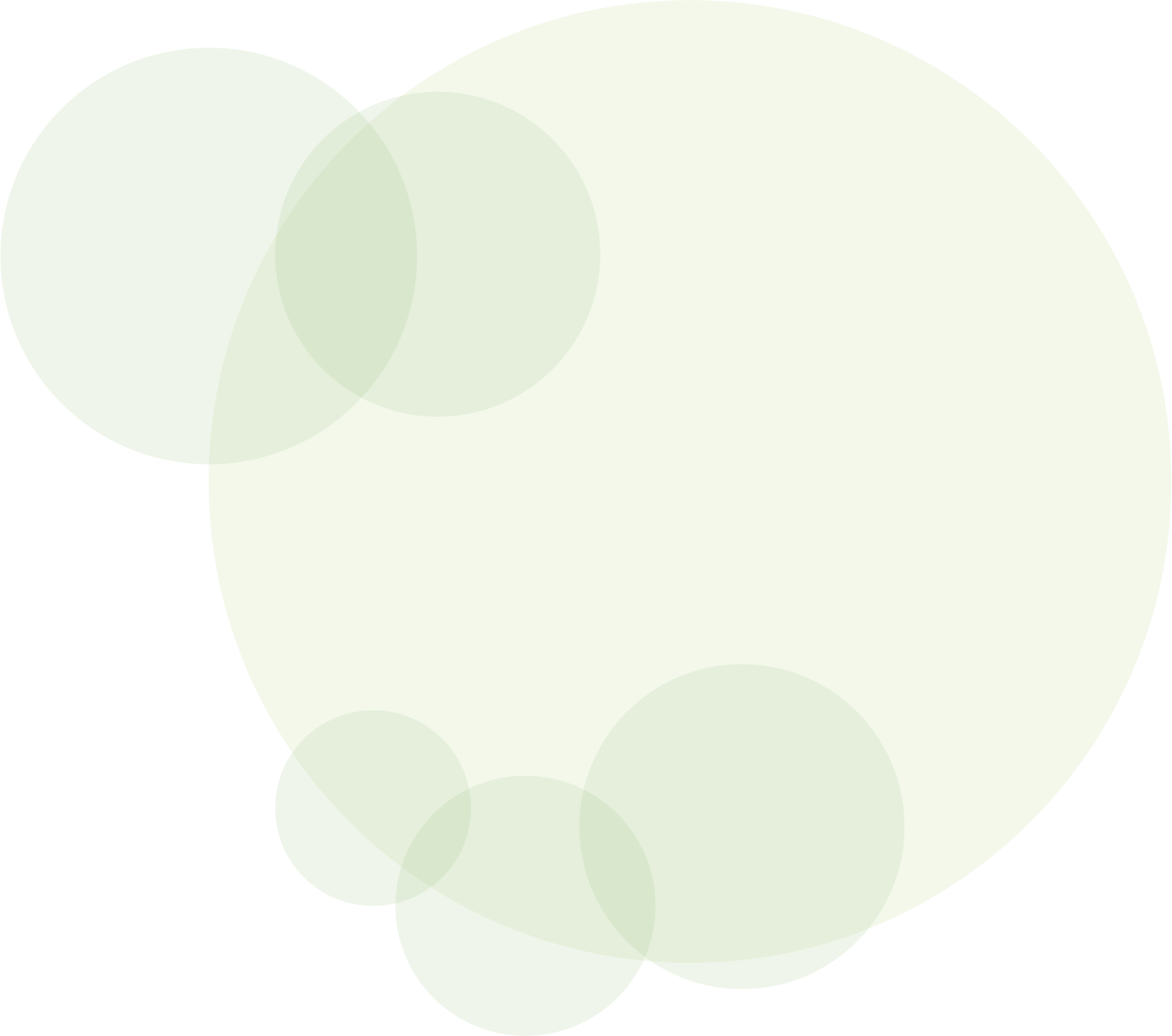 Introducing the EU Single Market for Green Products (SMGP) initiative under the “EU4Environment” Action in ArmeniaDraft AgendaDate: Tuesday, 13 March 2023 Time: 15:00 – 18:00 UN Armenia Conference Hall, 14 Petros Adamyan St, Yerevan 0010 and online (via Zoom)Hybrid eventLanguage: English and Armenian (with simultaneous interpretation)13 March 2023Draft AGENDAMeeting link: https://unido-org.zoom.us/meeting/register/tZUofu2upzgtHNNB43PH28fo-5mFw9YUpea8Moderator: Ms. Anahit Simonyan (UNIDO Country Representative)TimeItemYerevan timeWelcoming remarks 15:00-15:20Representative of the Ministry of Environment (tbc)15:00-15:20Representative of the Ministry of Economy (tbc)15:00-15:20Representative of the EU Delegation in Armenia (tbc)15:00-15:20Ms. Tatiana Chernyavskaya, EU4Environment Project Manager, Circular Economy and Resource Efficiency Unit, UNIDO1Promoting greener products at national/international level15:20-15:40Greener product instruments to support the transition to greener economic growthDr. Johannes Fresner, Senior Technical Advisor, UNIDO15:40-16:00The EU policy landscape on green products Introduction to the EU Single Market for Green Products (SMGP) Main objectives of the Product Environmental Footprint (PEF) Link between SMGP and PEF and Organization Environmental Footprint (OEF) The EU Green Deal Ms. An De Schryver, UNIDO International Expert (PRé Sustainability)16:00-16:20 Preliminary results of assessments on green products initiatives in ArmeniaOverview of existing approachesEco-labeling practices and legislative background Benefits of greening: focus on target groupsConclusions and further steps Mr Hovhannes Atabekyan, CIVITTA AM Associate Partner and Ms Lilit Apujanyan, UNIDO SMGP Facilitator2Applying PEF at company level16:20-16:40 Establishing a comparable baseline environmental performance system for products and organizationsMs. An De Shcryver16:40-17:00Introduction to environmental footprintingMs. An De Schryver17:00-17:15Coffee Break 17:15-17:25PEF application exampleTarget stakeholder benefits Lessons learnt from project experiencePossible follow-up actions by the manufacturing company (e.g. improvement suggestions that were adopted)Ms. Dalia Nakhla, PEF UNIDO project in the Mediterranean area17:25-17:45The potential impact of the PEF system for enterprises exporting to the EU market Ms. An De Schryver17:45-17:55Question and Answer Session 17:55-18:00Closing remarks Anahit SimonyanMeeting objectives, expected outputs and outcomesThe event aims to introduce stakeholders from Armenia to the potential impact of the Product Environmental Footprint (PEF) system on national economies by focusing on industries exporting to the European Union (EU) market. The main objectives of the event are:  Raising awareness among participants and key stakeholders on the EU Single Market for Green Products (SMGP) initiative, Product Environmental Footprint (PEF) and Organization Environmental Footprint (OEF);  Demonstrate the application of the PEF initiative and its relationship to Circular Economy and the EU Green Deal package;  Presenting the benefits and opportunities of SMGP and PEF for manufacturing enterprises;  Discussing the potential for introducing the PEF pilots in Armenia for national companies and experts. The expected outcomes are to better understand processes related to green products and principles in Armenia and to focus on the potential to implement the SMGP/PEF methodology in the country. This will help export-oriented enterprises evaluate their production processes and follow practical steps to access the EU market.ParticipantsThe event is open to all stakeholders interested in and working on issues related to green economy, circular economy, resource efficient and cleaner production, and environmental protection. The target audience for this event consists of representatives from national organizations, industrial enterprises, local authorities and agencies, business associations, and NGOs. These include sector or product experts, sustainability professionals, researchers, policymakers and other stakeholders from Armenia. The meeting is organized by UNIDO in collaboration with PRé Sustainability and the consortium led by CIVITTA Armenia.Practical Information The meeting will take place on 13 March 2023, 15:00-18:00 in a hybrid format, at the UN Armenia Conference Hall, 14 Petros Adamyan St, Yerevan 0010 and online (via Zoom). Simultaneous interpretation in Armenian and English will be provided during the meeting. For those joining the event online, please register by filling out this form. Background Product Environmental Footprint (PEF) is an approach based on Life Cycle Assessment (LCA) to quantify the environmental impacts of goods or services. It was developed by the European Commission to harmonise and improve the information on the quality and sustainability of products for the consumers, encouraging, thus, the consumption and production of sustainable products in the EU Single Market. The PEF methodology defines how a producer can calculate and communicate an environmental score of a product by covering its entire life-cycle. The PEF methodology makes it possible to determine a wide range of environmental, health, and resource-related impacts related to a product in a single assessment. PEF also enables enterprises to effectively improve the sustainability of their supply chain. A PEF study will provide valuable insights into the most impactful ingredients, processing steps, or life cycle stages of a product; and is, therefore, the perfect starting point for the reduction of the environmental impact of products. The introduction and promotion of the concept and tools of the EU Single Market for Green Products (SMGP) initiative is one of the EU4Environment initiative components, and is led by UNIDO. It includes mapping existing practices and barriers for current labelling schemes, raising awareness and understanding of opportunities and benefits of SMPG, and piloting product environmental footprint (PEF) in selected industries. Read more about the PEF methodology and its introduction in the EU Eastern Partnership (EaP) countries here.About EU4EnvironmentThe “European Union for Environment” (EU4Environment – Green Economy) Action helps the Eastern Partnership countries preserve their natural capital and increase people's environmental well-being, by supporting environment-related action, demonstrating and unlocking opportunities for greener growth, and setting mechanisms to better manage environmental risks and impacts. It is funded by the European Union and implemented by five Partner organisations - OECD, UNECE, UNEP, UNIDO, and the World Bank – over the 2019-2024 period, with a budget of EUR 20 million.For further information visit www.eu4environment.org and www.recp.am For enquiries, please contact: t.chernyavskaya@unido.org  